PRIJAVNICA ZA SUDJELOVANJE U PROJEKTU 2022-1-HR01-KA121-VET-000053755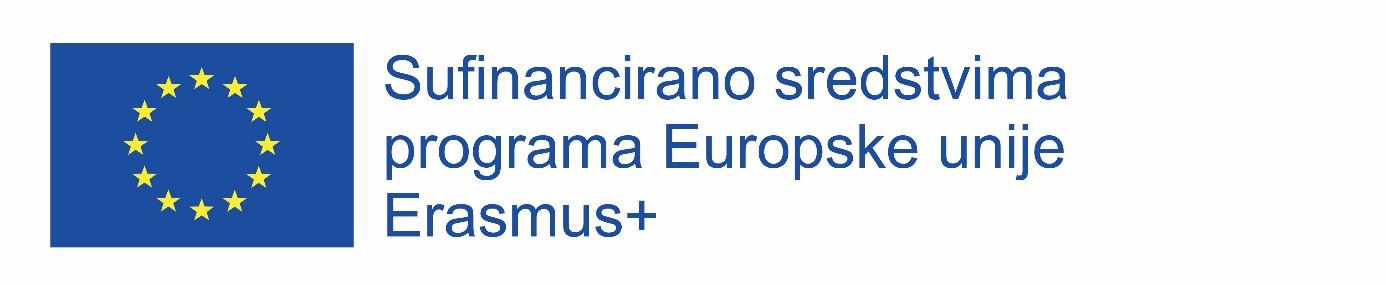 GET VETPopunjavanjem prijavnice iskazujem interes za sudjelovanjem u gore navedenom projektu,  mobilnost Reykjavik, Island od 1. listopada do 22. listopada 2022.NAPOMENA: Za ovo putovanje potrebna je PUTOVNICA zbog presjedanja u Londonu!!!Točnost podataka navedenih u tablici za smanjene mogućnosti povjerenstvo će provjeriti sa stručnom službom škole i razrednikom.NAPOMENA: Za ovo putovanje potrebna je PUTOVNICA zbog presjedanja u Londonu!!!U Splitu, navedi datumMoja adresa e-pošteIme i prezimeBroj mobitelaOIBZaporkaRazred  (u školskoj godini 22.23)Aritmetička sredina ocjena završenog obrazovanja - opći uspjehprvi razreddrugi razredtreći razredAritmetička sredina ocjena završenog obrazovanja - opći uspjehZaključne ocjene prvi razreddrugi razredtreći razredIzrada modnih proizvoda – modni tehničar Konstrukcija modnih proizvoda – modni tehničarModeliranje modnih proizvoda – modni tehničarRačunalno modeliranje i dizajniranje kroja – modni tehničarPrimijenjena kozmetika – kozmetičar Praktična nastava - kozmetičarMehaničko oblikovanje – frizer (DO)Kemijsko oblikovanje – frizer (DO)Praktična nastava u školi – frizerRadioničke vježbe - tehničar za očnu optikuZaključna ocjena - engleski jezikprvi razreddrugi razredtreći razredZaključna ocjena - engleski jezikBroj neopravdanih izostanaka (u školskoj godini 2021.22)Pedagoške mjere (u školskoj godini 2021.22)upiši točan naziv ako ih imaš, ako ih nemaš ostavi praznoVladanje (u školskoj godini 2021.22)Pohvala (u školskoj godini 2021.22)DA / NE (obriši netočnu tvrdnju)Rezultati na natjecanjima šk. god. 2021.22Rezultati na natjecanjima (navedi točan naziv natjecanja i osvojeno mjesto)Sudjelovanje  u školskim i izvanškolskim projektima(navedi točan naziv projekta i ime mentora)Sudjelovanje u dosadašnjim Erasmus+ projektima u školiDA / NE (obriši netočnu tvrdnju)Učenik sa smanjenim mogućnostima(ukoliko je odgovor na ovo pitanje DA potrebno je popuniti tablicu u nastavku u kojoj se s stavljanjem znaka x izražava pozitivna tvrdnja) DA / NE (obriši netočnu tvrdnju)DA / NE (obriši netočnu tvrdnju)Imam društvene (socijalne) poteškoće – neki od primjera: nedostatak socijalnih vještina, dolazim iz nesređene obitelji, nemam roditelje, diskriminacija, samohrani roditeljImam loš ekonomski status - neki od primjera: moja obitelj prima socijalnu pomoć, beskućnik sam, oba roditelja su nezaposlenaImam kulturološku i/ili jezičnu prepreku -  neki od primjera: migrant sam, pripadam nacionalnoj manjini, stranac s jezičnim poteškoćamaImam poteškoće u učenju - neki od primjera: imam specifične poteškoće u učenju (individualizirani ili prilagođeni program), emocionalne poteškoće (anksioznost, depresivnost)Imam teži zdravstveni problem i invalidnost - neki od primjera: dijagnosticirana mi je kronična bolest Geografske prepreke - neki od primjera: stanovnik sam udaljenih područja, manjih otoka, u mom mjestu stanovanja nedostupne su brojne usluge